O B J E D N Á V K Ačíslo :  085/2024ObjednatelObjednatelIČO:IČO:00064289DIČ:CZ00064289CZ00064289CZ00064289CZ00064289CZ00064289CZ00064289CZ00064289CZ00064289CZ00064289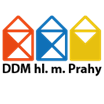 Dům dětí a mládeže hlavního města PrahyDům dětí a mládeže hlavního města PrahyDům dětí a mládeže hlavního města PrahyDům dětí a mládeže hlavního města PrahyDům dětí a mládeže hlavního města PrahyDům dětí a mládeže hlavního města PrahyDům dětí a mládeže hlavního města PrahyDům dětí a mládeže hlavního města PrahyDům dětí a mládeže hlavního města PrahyDům dětí a mládeže hlavního města PrahyDům dětí a mládeže hlavního města PrahyDům dětí a mládeže hlavního města PrahyDům dětí a mládeže hlavního města PrahyKarlínské náměstí 7Karlínské náměstí 7Karlínské náměstí 7Karlínské náměstí 7Karlínské náměstí 7Karlínské náměstí 7Karlínské náměstí 7Karlínské náměstí 7186 00  Praha186 00  Praha186 00  Praha186 00  Praha186 00  Praha186 00  PrahaDodavatelDodavatelIČO:64651959DIČ:CZ64651959EUROGREEN CZ s.r.o.EUROGREEN CZ s.r.o.EUROGREEN CZ s.r.o.EUROGREEN CZ s.r.o.EUROGREEN CZ s.r.o.EUROGREEN CZ s.r.o.Bankovní spojeníBankovní spojeníNáměstí Jiřího 2Náměstí Jiřího 2Náměstí Jiřího 2Náměstí Jiřího 2Náměstí Jiřího 2Náměstí Jiřího 2Číslo účtuČíslo účtu2000150008/60002000150008/60002000150008/60002000150008/60002000150008/6000Jiřetín pod JedlovouJiřetín pod JedlovouJiřetín pod JedlovouJiřetín pod JedlovouJiřetín pod JedlovouJiřetín pod Jedlovou407 56  Jiřetín pod Jedlovou407 56  Jiřetín pod Jedlovou407 56  Jiřetín pod Jedlovou407 56  Jiřetín pod Jedlovou407 56  Jiřetín pod Jedlovou407 56  Jiřetín pod JedlovouObjednáváme:Objednáváme:Objednáváme:regenerace travnikuregenerace travnikuregenerace travnikuregenerace travnikuregenerace travnikuregenerace travnikuregenerace travnikuregenerace travnikuregenerace travnikuregenerace travnikuregenerace travnikuregenerace travnikuObjednáváme u Vás regenerační práce na trávníku
včetně dodávku hnojiv, osiv a postřiků dle nabídky.


Celková cena včetně DPH  79 008 Kč.





Středisko:           Stadion mládeže

Objednávku vystavil: Mgr.Michaela Pecánková

Objednávku schválil: Ing.Mgr.Libor BezděkObjednáváme u Vás regenerační práce na trávníku
včetně dodávku hnojiv, osiv a postřiků dle nabídky.


Celková cena včetně DPH  79 008 Kč.





Středisko:           Stadion mládeže

Objednávku vystavil: Mgr.Michaela Pecánková

Objednávku schválil: Ing.Mgr.Libor BezděkObjednáváme u Vás regenerační práce na trávníku
včetně dodávku hnojiv, osiv a postřiků dle nabídky.


Celková cena včetně DPH  79 008 Kč.





Středisko:           Stadion mládeže

Objednávku vystavil: Mgr.Michaela Pecánková

Objednávku schválil: Ing.Mgr.Libor BezděkObjednáváme u Vás regenerační práce na trávníku
včetně dodávku hnojiv, osiv a postřiků dle nabídky.


Celková cena včetně DPH  79 008 Kč.





Středisko:           Stadion mládeže

Objednávku vystavil: Mgr.Michaela Pecánková

Objednávku schválil: Ing.Mgr.Libor BezděkObjednáváme u Vás regenerační práce na trávníku
včetně dodávku hnojiv, osiv a postřiků dle nabídky.


Celková cena včetně DPH  79 008 Kč.





Středisko:           Stadion mládeže

Objednávku vystavil: Mgr.Michaela Pecánková

Objednávku schválil: Ing.Mgr.Libor BezděkObjednáváme u Vás regenerační práce na trávníku
včetně dodávku hnojiv, osiv a postřiků dle nabídky.


Celková cena včetně DPH  79 008 Kč.





Středisko:           Stadion mládeže

Objednávku vystavil: Mgr.Michaela Pecánková

Objednávku schválil: Ing.Mgr.Libor BezděkObjednáváme u Vás regenerační práce na trávníku
včetně dodávku hnojiv, osiv a postřiků dle nabídky.


Celková cena včetně DPH  79 008 Kč.





Středisko:           Stadion mládeže

Objednávku vystavil: Mgr.Michaela Pecánková

Objednávku schválil: Ing.Mgr.Libor BezděkObjednáváme u Vás regenerační práce na trávníku
včetně dodávku hnojiv, osiv a postřiků dle nabídky.


Celková cena včetně DPH  79 008 Kč.





Středisko:           Stadion mládeže

Objednávku vystavil: Mgr.Michaela Pecánková

Objednávku schválil: Ing.Mgr.Libor BezděkObjednáváme u Vás regenerační práce na trávníku
včetně dodávku hnojiv, osiv a postřiků dle nabídky.


Celková cena včetně DPH  79 008 Kč.





Středisko:           Stadion mládeže

Objednávku vystavil: Mgr.Michaela Pecánková

Objednávku schválil: Ing.Mgr.Libor BezděkObjednáváme u Vás regenerační práce na trávníku
včetně dodávku hnojiv, osiv a postřiků dle nabídky.


Celková cena včetně DPH  79 008 Kč.





Středisko:           Stadion mládeže

Objednávku vystavil: Mgr.Michaela Pecánková

Objednávku schválil: Ing.Mgr.Libor BezděkObjednáváme u Vás regenerační práce na trávníku
včetně dodávku hnojiv, osiv a postřiků dle nabídky.


Celková cena včetně DPH  79 008 Kč.





Středisko:           Stadion mládeže

Objednávku vystavil: Mgr.Michaela Pecánková

Objednávku schválil: Ing.Mgr.Libor BezděkObjednáváme u Vás regenerační práce na trávníku
včetně dodávku hnojiv, osiv a postřiků dle nabídky.


Celková cena včetně DPH  79 008 Kč.





Středisko:           Stadion mládeže

Objednávku vystavil: Mgr.Michaela Pecánková

Objednávku schválil: Ing.Mgr.Libor BezděkObjednáváme u Vás regenerační práce na trávníku
včetně dodávku hnojiv, osiv a postřiků dle nabídky.


Celková cena včetně DPH  79 008 Kč.





Středisko:           Stadion mládeže

Objednávku vystavil: Mgr.Michaela Pecánková

Objednávku schválil: Ing.Mgr.Libor BezděkObjednáváme u Vás regenerační práce na trávníku
včetně dodávku hnojiv, osiv a postřiků dle nabídky.


Celková cena včetně DPH  79 008 Kč.





Středisko:           Stadion mládeže

Objednávku vystavil: Mgr.Michaela Pecánková

Objednávku schválil: Ing.Mgr.Libor BezděkObjednáváme u Vás regenerační práce na trávníku
včetně dodávku hnojiv, osiv a postřiků dle nabídky.


Celková cena včetně DPH  79 008 Kč.





Středisko:           Stadion mládeže

Objednávku vystavil: Mgr.Michaela Pecánková

Objednávku schválil: Ing.Mgr.Libor BezděkV  PrazeV  PrazeDne:14.03.2024Vyřizuje:Žaneta Krejčí VáclavkováTelefon:E-mail:Potvrzenou objednávku vraťte na výše uvedenou adresuPotvrzenou objednávku vraťte na výše uvedenou adresu